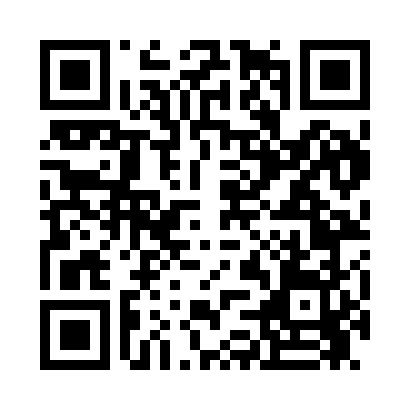 Prayer times for Aspen Grove, Utah, USAMon 1 Jul 2024 - Wed 31 Jul 2024High Latitude Method: Angle Based RulePrayer Calculation Method: Islamic Society of North AmericaAsar Calculation Method: ShafiPrayer times provided by https://www.salahtimes.comDateDayFajrSunriseDhuhrAsrMaghribIsha1Mon4:226:001:305:309:0010:382Tue4:236:011:315:309:0010:383Wed4:246:011:315:309:0010:384Thu4:256:021:315:309:0010:375Fri4:256:031:315:309:0010:376Sat4:266:031:315:308:5910:367Sun4:276:041:315:308:5910:358Mon4:286:051:325:308:5910:359Tue4:296:051:325:308:5810:3410Wed4:306:061:325:308:5810:3311Thu4:316:071:325:308:5710:3312Fri4:326:071:325:308:5710:3213Sat4:336:081:325:308:5610:3114Sun4:346:091:325:308:5610:3015Mon4:356:101:325:308:5510:2916Tue4:366:101:335:308:5410:2817Wed4:386:111:335:308:5410:2718Thu4:396:121:335:308:5310:2619Fri4:406:131:335:308:5210:2520Sat4:416:141:335:308:5210:2421Sun4:426:151:335:308:5110:2322Mon4:446:151:335:298:5010:2223Tue4:456:161:335:298:4910:2024Wed4:466:171:335:298:4810:1925Thu4:476:181:335:298:4710:1826Fri4:496:191:335:298:4610:1727Sat4:506:201:335:288:4610:1528Sun4:516:211:335:288:4510:1429Mon4:526:221:335:288:4410:1330Tue4:546:231:335:278:4310:1131Wed4:556:241:335:278:4110:10